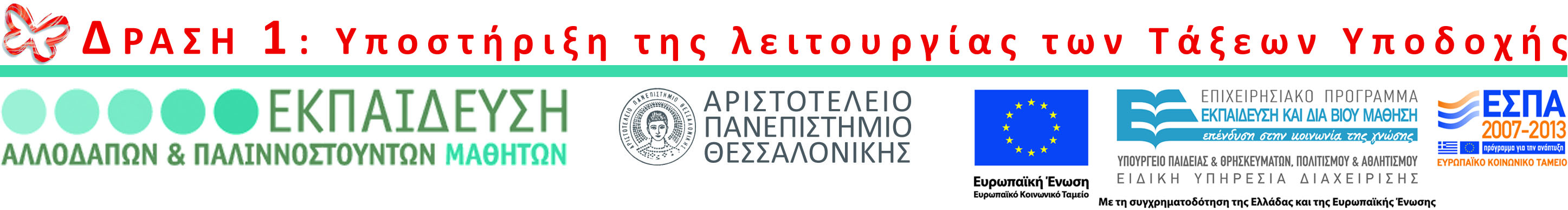 Άσκηση 1Οι εποχές και οι μήνες τους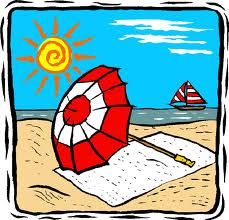 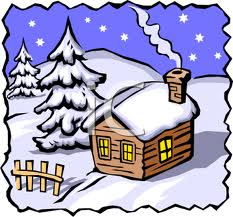 __________________				____________________________________				____________________________________				____________________________________				__________________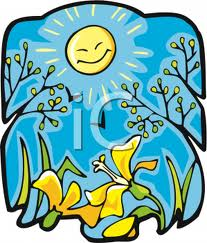 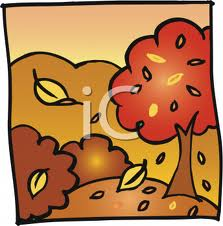 __________________				_______________________________________________		__________________________________________________________		__________________________________________________________		_____________________________Άσκηση 2Ποιος μήνας…είναι ο αγαπημένος σου; _____________________________είναι πριν από τον Δεκέμβριο; _____________________________είναι μετά τον Μάρτιο; _____________________________έχει 28 ή 29 μέρες; _____________________________είναι ο πρώτος μήνας του χρόνου; ___________________________είναι ο πρώτος του χειμώνα; _____________________________είναι ο πρώτος του φθινοπώρου; _____________________________είναι ο έκτος μήνας του χρόνου; _____________________________είναι ο τελευταίος του καλοκαιριού; _____________________________είναι ο τελευταίος της άνοιξης; _____________________________Άσκηση 3Ποιον μήνα…ανοίγουν τα σχολεία; _____________________________κλείνουν τα σχολεία; _____________________________είναι τα Χριστούγεννα; _____________________________πηγαίνεις συνήθως διακοπές; ____________________________έχεις τα γενέθλιά σου; _____________________________είναι συνήθως το Πάσχα; _____________________________γράφεις εξετάσεις στα ελληνικά; __________________________ είναι οι Απόκριες; _____________________________είναι η γιορτή του Πολυτεχνείου; ___________________________τελειώνει το καλοκαίρι; _____________________________